ÚSTŘEDNÍ KONTROLNÍ A ZKUŠEBNÍ ÚSTAV ZEMĚDĚLSKÝ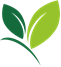                Sídlo ústavu: Hroznová 63/2, 603 00 Brno               SEKCE ZEMĚDĚLSKÝCH VSTUPŮ               ODBOR PŘÍPRAVKŮ NA OCHRANU ROSTLIN               Korespondenční adresa: Zemědělská 1a, 613 00 BRNOVytvořil/telefon:  Ing. Jana Ondráčková / 545 110 470E-mail: jana.ondrackova@ukzuz.czDatum: 1. 12. 2022PŘEHLED POVOLENÍ za období: 1. 11. 2022 – 30. 11. 2022NOVÉ POVOLENÉ PŘÍPRAVKY NA OCHRANU ROSTLINPromino Xtradržitel rozhodnutí o povolení: CAC Chemical GmbH, Bőttgerstrasse 12, D-20148 Hamburg, Německoevidenční číslo: 5894-0účinná látka: azoxystrobin 140 g/l                     prothiokonazol 100 g/lplatnost povolení končí dne: 31. 7. 2024Rozsah povoleného použití:OL (ochranná lhůta) je dána počtem dnů, které je nutné dodržet mezi termínem poslední aplikace a sklizní.Přípravek nesmí zasáhnout okolní porosty.Některé odrůdy jabloní jsou vysoce citlivé k účinné látce azoxystrobin. Přípravek nesmí být použit, hrozí-li nebezpečí úletu aplikační kapaliny na jabloně rostoucí v blízkosti ošetřované plochy.Tabulka ochranných vzdáleností stanovených s ohledem na ochranu necílových organismůObilniny ozimé (pšenice ozimá, ječmen ozimý, tritikale ozimé, žito ozimé):Za účelem ochrany vodních organismů je vyloučeno použití přípravku na pozemcích svažujících se k povrchovým vodám (svažitost ≥ 3 °). Přípravek lze na těchto pozemcích aplikovat pouze při použití vegetačního pásu o šířce nejméně 5 m.NOVÉ POVOLENÉ POMOCNÉ PROSTŘEDKY NA OCHRANU ROSTLIN rozhodnutí nebyla vydánaROZŠÍŘENÍ POUŽITÍ NEBO ZMĚNA V POUŽITÍ PŘÍPRAVKUBeneviadržitel rozhodnutí o povolení: FMC Agro Česká republika spol. s r.o., Generála Píky 430/26,  160 00 Praha 6, 170 00 Praha 7evidenční číslo: 5286-0účinná látka: cyantraniliprol   100 g/lplatnost povolení končí dne: 14. 9. 2027Rozsah použití přípravku:OL – (ochranná lhůta) je dána počtem dnů, které je nutné dodržet mezi termínem poslední   aplikace a sklizní.Skleník je definován nařízením (ES) č. 1107/2009.Tabulka ochranných vzdáleností stanovených s ohledem na ochranu necílových organismůMrkev, petržel kořenová, pastinák, celer, ředkev, tuřínS ohledem na ochranu vodních organismů je vyloučeno použití přípravku na pozemcích svažujících se k povrchovým vodám. Přípravek lze na těchto pozemcích aplikovat při použití vegetačního pásu o šířce nejméně 10 m.Borderdržitel rozhodnutí o povolení: FMC Agro Česká republika spol. s r.o., Generála Píky 430/26,  160 00 Praha 6, 170 00 Praha 7evidenční číslo: 5142-1účinná látka: mesotrion   100 g/lplatnost povolení končí dne: 31. 5. 2033Rozsah použití přípravku:AT – ochranná lhůta je dána odstupem mezi termínem aplikace a sklizní.Spektrum účinnosti:Citlivé plevele: laskavec ohnutý, kokoška pastuší tobolka, merlík bílý, slunečnice roční, heřmánkovec přímořský, lilek černý, ptačinec prostřední, violka rolní, rdesno červivec Méně citlivé plevele: ježatka kuří noha, svízel přítula, pěťour maloúborný, opletka obecná Přípravek potlačuje růst pcháče ve fázi listové růžice.Dávku 1 l/ha použijte v případě výskytu méně citlivých plevelů, jako jsou ježatka kuří noha a další lipnicovité plevele, rdesna, violky nebo svízel přítula, zejména za podmínek méně příznivých pro účinnost.Přípravek se aplikuje časně postemergentně.Růstová fáze plodiny v době aplikace: 1.- 8. list vyvinutý (BBCH 11-18) Růstová fáze plevelů: dvouděložné jednoleté plevele do BBCH 12-14 (2-4 pravé listy), svízel přítula ve fázi BBCH 11 (1. přeslen je rozvinutý), ježatka kuří noha a další jednoděložné plevele do BBCH 13 (3 pravé listy) Nepoužívejte v poškozených nebo oslabených porostech.Nepříznivé podmínky v době aplikace nebo po aplikaci mohou způsobit přechodné prosvětlení listů kukuřice.Nepoužívejte v kukuřici cukrové a pukancové. Přípravek nelze použít v množitelských porostech.Přípravek nesmí zasáhnout okolní porosty ani oseté pozemky nebo pozemky určené k setí!Náhradní plodiny: V případě, že došlo k předčasnému zrušení porostu, lze jako náhradní plodinu použít kukuřici, jílky nebo čirok po provedení orby.Následné plodiny: V rámci normálního osevního postupu je možné po sklizni kukuřice pěstovat všechny plodiny, jestliže byl přípravek aplikován před 1. červencem. Před výsevem dvouděložných meziplodin a citlivých plodin (cukrovka, krmná řepa, luskoviny, slunečnice, řepka olejka, zeleniny) je třeba provést hlubokou orbu.  Pěstování obilnin nebo trav je možné bez orby.Čištění aplikačního zařízení: Ihned po skončení postřiku důkladně vyčistěte aplikační zařízení. Úplně vyprázdněte postřikovač a vypláchněte nádrž, ramena a trysky třikrát čistou vodou. Po každém vypláchnutí nádrž vyprázdněte. Přesvědčte se, že je veškerá kapalina odstraněna z nádrže a také pump, filtrů, ventilů a celého systému. Odmontujte trysky, otevřete víko nádrže, aby byl umožněn přístup vzduchu do všech částí systémuTabulka ochranných vzdáleností stanovených s ohledem na ochranu necílových organismůZa účelem ochrany vodních organismů je vyloučeno použití přípravku na pozemcích svažujících se (svažitost ≥ 3°) k povrchovým vodám. Přípravek lze na těchto pozemcích aplikovat pouze při použití vegetačního pásu o šířce nejméně 20 m.Grassrooterdržitel rozhodnutí o povolení: Sharda Cropchem Limited, Prime Business Park, Dashrathlal Joshi Road, Vile Parle (West), 400056 Mumbai, Indieevidenční číslo: 5380-0účinná látka: ethefon 480 g/lplatnost povolení končí dne: 31. 7. 2023Rozsah použití přípravku:AT – ochranná lhůta je dána odstupem mezi termínem aplikace a sklizníOL (ochranná lhůta) je dána počtem dnů, které je nutné dodržet mezi termínem poslední aplikace a sklizníAplikace do pšenice jarní špaldy: 0,75 l/haNepoužívejte v poškozených či oslabených porostech obilnin.Nepoužívejte k ošetření jablek určených ke skladování. Při aplikaci dříve než 10-14 dnů před sklizní se zvyšuje riziko propadu plodů.Aplikace v hrušních:aplikace: 0,025 % (25 ml přípravku na 100 litrů vody)aplikace: 0,015 % (15 ml přípravku na 100 litrů vody)aplikace: 0,010 % (10 ml přípravku na 100 litrů vody)Množství přípravku je závislé na denní teplotě:15-20 °C	100% aplikační dávky20-25 °C	75% aplikační dávky> 25 °C	50% aplikační dávkyVliv na zpracování prostřednictvím transformačních procesů konzultujte s držitelem povolení.Vliv na rostliny/dřeviny nebo jejich části používané k množení konzultujte s držitelem povolení.Pěstování následných plodin je bez omezení.Přípravek nesmí zasáhnout okolní porosty.Aplikační zařízení důkladně vypláchněte čistou vodou. Nedostatečné vypláchnutí aplikačního zařízení může způsobit poškození následně ošetřovaných rostlin. Staventodržitel rozhodnutí o povolení: Adama CZ s.r.o., Pražská 636, 252 41 Dolní Břežanyevidenční číslo: 5883-0účinná látka: folpet 500 g/lplatnost povolení končí dne: 31. 7. 2024Rozsah použití přípravku:OL (ochranná lhůta) je dána počtem dnů, které je nutné dodržet mezi termínem poslední aplikace a sklizní.AT - ochranná lhůta je stanovena odstupem mezi termínem poslední aplikace a sklizní.Přípravek dosahuje proti hnědé, ramulariové a rynchosporiové skvrnitosti ječmene průměrné účinnosti.Tabulka ochranných vzdáleností stanovených s ohledem na ochranu necílových organismů4. ROZŠÍŘENÍ POUŽITÍ NEBO ZMĚNA V POUŽITÍ POMOCNÉHO PROSTŘEDKUrozhodnutí nebyla vydána5. ROZŠÍŘENÉ POUŽITÍ POVOLENÉHO PŘÍPRAVKU NEBO ZMĚNA V ROZŠÍŘENÉM POUŽITÍ PŘÍPRAVKU tzv. „minority“ (= menšinová použití) nařízení Ústředního kontrolního a zkušebního ústavu zemědělského (nařízení vydané pro referenční přípravek platí ve stejném rozsahu i pro všechna jeho další obchodní jména)AppleSmart 3.3 VPevidenční číslo: 5367-0účinná látka: 1-methylcyklopropen   33 g/kgplatnost povolení končí dne: 31. 7. 2035Rozsah použití přípravku:AT – ochranná lhůta je dána odstupem mezi termínem poslední aplikace a vyskladněním.Elatus Plusevidenční číslo: 5312-0účinná látka: benzovinidiflupyr 100 g/lplatnost povolení končí dne: 2. 3. 2024Rozsah použití přípravku:OL (ochranná lhůta) je dána počtem dnů, které je třeba dodržet mezi termínem aplikace a sklizníTabulka ochranných vzdáleností stanovených s ohledem na ochranu necílových organismůZa účelem ochrany vodních organismů neaplikujte na svažitých pozemcích (≥ 3° svažitosti), jejichž okraje jsou vzdáleny od povrchových vod < 5 m.Revystarevidenční číslo: 5690-0účinná látka: mefentriflukonazol 100 g/lplatnost povolení končí dne: 20. 3. 2030Rozsah povoleného použití přípravku:OL (ochranná lhůta) je dána počtem dnů, které je třeba dodržet mezi termínem aplikace a přístupem člověka na ošetřený pozemek nebo nakládání s ošetřenými rostlinamiTabulka ochranných vzdáleností stanovených s ohledem na ochranu necílových organismůPro aplikaci do okrasných rostlin 50-150 cmZa účelem ochrany vodních organismů neaplikujte na svažitých pozemcích (≥ 3° svažitosti), jejichž okraje jsou vzdáleny od povrchových vod < 5 m.Pro aplikaci do okrasných rostlin nad 150 cmZa účelem ochrany vodních organismů je vyloučeno použití přípravku na pozemcích svažujících se k povrchovým vodám. Přípravek nelze na těchto pozemcích aplikovat ani při použití vegetačního pásu.Signumevidenční číslo: 4738-0účinná látka: boskalid 267 g/kg                      pyraklostrobin 67 g/kgplatnost povolení končí dne: 31. 7. 2023Rozsah použití přípravku:OL (ochranná lhůta) je dána počtem dnů, které je nutné dodržet mezi termínem aplikacea sklizní.AT – ochranná lhůta je dána odstupem mezi termínem poslední aplikace a sklizní.Skleník je definován Nařízením (ES) č. 1107/2009.Tabulka ochranných vzdáleností stanovených s ohledem na ochranu necílových organismůOvocné a okrasné školky 50-150 cm:Za účelem ochrany vodních organismů neaplikujte na svažitých pozemcích (≥ 3° svažitosti), jejichž okraje jsou vzdáleny od povrchových vod < 10 m.Borůvky: Za účelem ochrany vodních organismů neaplikujte na svažitých pozemcích (≥ 3° svažitosti), jejichž okraje jsou vzdáleny od povrchových vod < 12 m.Ovocné a okrasné školky ˃150 cm:Za účelem ochrany vodních organismů neaplikujte na svažitých pozemcích (≥ 3° svažitosti), jejichž okraje jsou vzdáleny od povrchových vod < 25 m.Okrasné rostliny ˃150 cm:Za účelem ochrany vodních organismů neaplikujte na svažitých pozemcích (≥ 3° svažitosti), jejichž okraje jsou vzdáleny od povrchových vod < 30 m.6. POVOLENÍ PŘÍPRAVKU PRO ŘEŠENÍ MIMOŘÁDNÝCH STAVŮ V OCHRANĚ ROSTLIN Cruiser OSRúčinná látka: fludioxonyl   8 g/l                       metalaxyl-M    32,3 g/l                      thiamethoxam  280 g/lplatnost povolení: od 1. 12. 2022 do 31. 3. 2023Rozsah použití přípravku:AT – ochranná lhůta je dána odstupem mezi termínem aplikace a sklizní.1) Plodina, oblast použití2) Škodlivý organismus, jiný účel použitíDávkování, mísitelnostOLPoznámka1) k plodině2) k ŠO3) k OL4) Pozn. k dávkování5) Umístění6) Určení sklizněpšenicebraničnatka plevová, braničnatka pšeničná, rez pšeničná, rez plevová, helmintosporióza pšenice1,4 l/ha44 1) od: 30 BBCH, 
     do: 59 BBCH pšenicefuzariózy klasů1,4 l/ha44 1) od: 59 BBCH, 
     do: 69 BBCH  4) max. 1xječmen ozimýrez ječná, hnědá skvrnitost ječmene, rynchosporiová skvrnitost ječmene1,4 l/ha35 1) od: 30 BBCH, 
     do: 59 BBCH ječmen jarníhnědá skvrnitost ječmene1,4 l/ha35 1) od: 30 BBCH, 
     do: 59 BBCH žitorez pšeničná, braničnatka plevová, rynchosporiová skvrnitost1,4 l/ha44 1) od: 30 BBCH, 
     do: 59 BBCH tritikale ozimérynchosporiová skvrnitost, braničnatka plevová, rez pšeničná, helmintosporióza obilnin1,4 l/ha44 1) od: 30 BBCH, 
     do: 59 BBCH řepka olejkahlízenka obecná, alternáriová skvrnitost1,2 l/ha56 1) od: 59 BBCH,   
     do: 69 BBCH Plodina, oblast použitíDávka vodyZpůsob aplikaceMax. počet aplikací v plodiněInterval mezi aplikacemi pšenice, ječmen, tritikale ozimé, žito 200 - 400 l/hapostřik  2x 14-21 dnůřepka olejka 200 - 400 l/hapostřik1xPlodinabez redukcetryska 50%tryska 75%tryska 90%Ochranná vzdálenost od povrchové vody s ohledem na ochranu vodních organismů [m]Ochranná vzdálenost od povrchové vody s ohledem na ochranu vodních organismů [m]Ochranná vzdálenost od povrchové vody s ohledem na ochranu vodních organismů [m]Ochranná vzdálenost od povrchové vody s ohledem na ochranu vodních organismů [m]Ochranná vzdálenost od povrchové vody s ohledem na ochranu vodních organismů [m]pšenice jarní a ozimá, ječmen jarní a ozimý, tritikale ozimé, žito jarní a ozimé, řepka olejka jarní a ozimá4444Ochranná vzdálenost od okraje ošetřovaného pozemku s ohledem na ochranu necílových členovců [m]Ochranná vzdálenost od okraje ošetřovaného pozemku s ohledem na ochranu necílových členovců [m]Ochranná vzdálenost od okraje ošetřovaného pozemku s ohledem na ochranu necílových členovců [m]Ochranná vzdálenost od okraje ošetřovaného pozemku s ohledem na ochranu necílových členovců [m]Ochranná vzdálenost od okraje ošetřovaného pozemku s ohledem na ochranu necílových členovců [m]pšenice jarní a ozimá, ječmen jarní a ozimý, tritikale ozimé, žito jarní a ozimé5000Plodina, oblast použitíŠkodlivý organismus, jiný účel použitíDávkování, mísitelnostOLPoznámka1) k plodině2) k ŠO3) k OL4) Pozn. k dávkování5) Umístění6) Určení sklizněbrambormandelinka bramborová0,125 l/ha141) od: 12 BBCH, do: 70 BBCH5) polecibule, cibule šalotka, česnektřásněnka zahradní, květilka cibulová 0,75 l/ha11) od: 12 BBCH, do: 80 BBCH5) polejahodníkblýskavka červivcová, květopas jahodníkový 0,75 l/ha11) od: 12 BBCH, do: 89 BBCH5) polemrkev, petržel kořenová, pastinák, celer, ředkev, tuřínpochmurnatka mrkvová 0,75 l/ha141) od: 11 BBCH, do: 89 BBCH5) polemrkev, petržel kořenová, pastinák, celer, ředkev, tuřínhousenky 0,6 l/ha141) od: 11 BBCH, do: 89 BBCH5) polekvěták, brokolice, zelí hlávkové, kapusta růžičkováhousenky0,4-0,5 l/ha71) od: 12 BBCH, do: 49 BBCH5) polekvěták, brokolice, zelí hlávkové, kapusta růžičkovákvětilka zelná0,75 l/ha71) od: 19 BBCH, do: 49 BBCH5) polebaklažán, rajčemakadlovka, vrtalky0,6 l/ha   40 ml /100 l vody11) od: 12 BBCH, do: 89 BBCH  5) skleníkybaklažán, rajčečernopáska bavlníková, blýskavka červivcová, blýskavka bavlníková, kovolesklec jižní, molice bavlníková, molice skleníková, mšice bavlníková1,125 l/ha   60–75 ml /100 l vody11) od: 12 BBCH, do: 89 BBCH  5) skleníkybaklažán, rajčetřásněnka západní, třásněnka zahradní1,2 l/ha  75–100 ml /100 l vody11) od: 12 BBCH, do: 89 BBCH 5) skleníkytykev, okurka, cuketa, meloun cukrový, meloun vodnívrtalky0,6 l/ha  40 ml/100 l vody11) od: 12 BBCH, do: 89 BBCH 5) skleníkytykev, okurka, cuketa, meloun cukrový, meloun vodníčernopáska bavlníková, blýskavka červivcová, blýskavka bavlníková, kovolesklec jižní, molice bavlníková, molice skleníková, mšice bavlníková1,125 l/ha  60–75 ml /100 l vody11) od: 12 BBCH, do: 89 BBCH 5) skleníkytykev, okurka, cuketa, meloun cukrový, meloun vodnítřásněnka západní, třásněnka zahradní1,2 l/ha   75–100 ml /100 l vody11) od: 12 BBCH, do: 89 BBCH 5) skleníkyjahodníkčernopáska bavlníková, blýskavka červivcová, blýskavka bavlníková0,75 l/ha   60–75 ml /100 l vody11) od: 12 BBCH, do: 89 BBCH 5) skleníkyjahodníktřásněnka západní, třásněnka zahradní, mšice broskvoňová, květopas jahodníkový, octomilka japonská0,75 l/ha   60–75 ml /100 l vody11) od: 12 BBCH do: 89 BBCH 5) skleníkyPlodina, oblast použitíDávka vodyZpůsob aplikaceMax. počet aplikací v plodiněInterval mezi aplikacemi brambor300-600 l/hapostřik1xbrokolice, kapusta růžičková, květák, zelí hlávkové300-800 l/hapostřik1xceler, mrkev, pastinák, petržel kořenová, ředkev, tuřín300-1000 l/hapostřik1xcibule, cibule šalotka, česnek, 200-800 l/hapostřik1xjahodník (pole)300-1000 l/hapostřik1x / rokbaklažán, rajče, tykev, okurka, cuketa, meloun, meloun vodní300-1500 l/harosení4x7 dnůjahodník (skleník)300-1000 l/harosení2x/rok7 dnůPlodinabez redukcetryska 50%tryska 75%tryska 90%Ochranná vzdálenost od povrchové vody s ohledem na ochranu vodních organismů [m]Ochranná vzdálenost od povrchové vody s ohledem na ochranu vodních organismů [m]Ochranná vzdálenost od povrchové vody s ohledem na ochranu vodních organismů [m]Ochranná vzdálenost od povrchové vody s ohledem na ochranu vodních organismů [m]Ochranná vzdálenost od povrchové vody s ohledem na ochranu vodních organismů [m]brambor, cibule, cibule šalotka, česnek, jahodník, mrkev, petržel kořenová, pastinák, celer, ředkev, tuřín, květák, brokolice, zelí hlávkové, kapusta růžičková 4444Ochranná vzdálenost od okraje ošetřovaného pozemku s ohledem na ochranu necílových členovců [m]Ochranná vzdálenost od okraje ošetřovaného pozemku s ohledem na ochranu necílových členovců [m]Ochranná vzdálenost od okraje ošetřovaného pozemku s ohledem na ochranu necílových členovců [m]Ochranná vzdálenost od okraje ošetřovaného pozemku s ohledem na ochranu necílových členovců [m]Ochranná vzdálenost od okraje ošetřovaného pozemku s ohledem na ochranu necílových členovců [m]brambor5500cibule, cibule šalotka, česnek, jahodník, mrkev, petržel kořenová, pastinák, celer, ředkev, tuřín, květák, brokolice, zelí hlávkové, kapusta růžičková1510551) Plodina, oblast použití2) Škodlivý organismus, jiný účel použitíDávkování, mísitelnostOLPoznámka1) k plodině2) k ŠO3) k OL4) Pozn. k dávkování5) Umístění6) Určení sklizněkukuřiceplevele dvouděložné jednoleté, ježatka kuří noha0,75-1 l/haAT 1) od: 11 BBCH, do: 18 BBCH Plodina, oblast použitíDávka vodyZpůsob aplikaceMax. počet aplikací v plodiněkukuřice100-400 l/hapostřik1xPlodinabez redukcetryska 50 %tryska75%tryska 90%Ochranná vzdálenost od povrchové vody s ohledem na ochranu vodních organismů [m]Ochranná vzdálenost od povrchové vody s ohledem na ochranu vodních organismů [m]Ochranná vzdálenost od povrchové vody s ohledem na ochranu vodních organismů [m]Ochranná vzdálenost od povrchové vody s ohledem na ochranu vodních organismů [m]Ochranná vzdálenost od povrchové vody s ohledem na ochranu vodních organismů [m]kukuřice4444Ochranná vzdálenost od okraje ošetřovaného pozemku s ohledem na ochranu necílových rostlin [m]Ochranná vzdálenost od okraje ošetřovaného pozemku s ohledem na ochranu necílových rostlin [m]Ochranná vzdálenost od okraje ošetřovaného pozemku s ohledem na ochranu necílových rostlin [m]Ochranná vzdálenost od okraje ošetřovaného pozemku s ohledem na ochranu necílových rostlin [m]Ochranná vzdálenost od okraje ošetřovaného pozemku s ohledem na ochranu necílových rostlin [m]kukuřice30151051) Plodina, oblast použití2) Škodlivý organismus, jiný účel použitíDávkování, mísitelnostOLPoznámka1) k plodině2) k ŠO3) k OL4) Pozn. k dávkování5) Umístění6) Určení sklizněpšenice ozimá, ječmen ozimýregulace růstu1 l/haAT1) od: 41 BBCH, do: 51 BBCH ječmen jarníregulace růstu0,75 l/haAT1) od: 41 BBCH, do: 49 BBCH pšenice jarníregulace růstu0,5-1 l/haAT 1) od: 37 BBCH, do: 45 BBCH tritikale oziméregulace růstu0,5-1,25 l/haAT 1) od: 37 BBCH, do: 45 BBCH jabloňredukce nadměrné násady květů0,25-0,75 l/ha   (0,05%)10 1) od: 57 BBCH, do: 61 BBCH jabloňpodpora vybarvení plodů, sjednocení dozrávání0,25-0,75 l/ha   (0,05 %)10 1) od: 78 BBCH, do: 85 BBCH hrušeňstimulace tvorby květních pupenů0,05-0,3 l/ha   (0,01-0,025%)60 1) od: 69 BBCH, do: 74 BBCH  4) do celkové dávky 0,6 l/ha za rokPlodina, oblast použitíDávka vodyZpůsob aplikaceMax. počet aplikací v plodiněInterval mezi aplikacemi ječmen, 
pšenice ozimá200 l/hapostřik1xpšenice jarní, 
tritikale ozimé150-400 l/hapostřik1xhrušeň500-1200 l/hapostřik, rosení3x za rok7 dnůjabloň500-1500 l/hapostřik, rosení1x za rok1) Plodina, oblast použití2) Škodlivý organismus, jiný účel použitíDávkování, mísitelnostOLPoznámka1) k plodině2) k ŠO3) k OL4) Pozn. k dávkování5) Umístění6) Určení sklizněpšenicebraničnatka pšeničná1,5 l/ha421) od 30 BBCH do 59 BBCHječmenhnědá skvrnitost ječmene, ramulariová skvrnitost ječmene, rynchosporiová skvrnitost ječmene1,5 l/haAT1) od 30 BBCH do 59 BBCHPlodina, oblast použitíDávka vodyZpůsob aplikaceMax. počet aplikací v plodiněInterval mezi aplikacemipšenice200-400 l/hapostřik2x7-14 dnůječmen200-400 l/hapostřik2x14 dnůPlodinabez redukcetryska 50%tryska 75%tryska 90%Ochranná vzdálenost od povrchové vody s ohledem na ochranu vodních organismů [m]Ochranná vzdálenost od povrchové vody s ohledem na ochranu vodních organismů [m]Ochranná vzdálenost od povrchové vody s ohledem na ochranu vodních organismů [m]Ochranná vzdálenost od povrchové vody s ohledem na ochranu vodních organismů [m]Ochranná vzdálenost od povrchové vody s ohledem na ochranu vodních organismů [m]pšenice, ječmen44441)Plodina, oblast použití2) Škodlivý organismus, jiný účel použitíDávkování, mísitelnostOLPoznámka1) k plodině2) k ŠO3) k OL4) Pozn. k dávkování5) Umístění6) Určení sklizněhrušeň, kdouloň (plody ke skladování)uchování kvality plodů37-68 mg/m3 chladírnyAT1) do 7 dnů od sklizně při teplotě pod 10oC, do 3 dnů od sklizně při teplotě nad 10oC5) skladyslivoň, meruňka, broskvoň, aktinidie (plody ke skladování)uchování kvality plodů37-49 mg/m3 chladírnyAT1) do 7 dnů od sklizně při teplotě pod 10oC, do 3 dnů od sklizně při teplotě nad 10oC5) skladyrajče-červené odrůdy, paprika, baklažán (plody ke skladování)uchování kvality plodů37-49 mg/m3 chladírnyAT1) do 24 hodin od sklizně5) skladyzelí hlávkové, zelí pekingské, brokoliceuchování kvality hlávek/růžic38-49 mg/m3 chladírnyAT1) do 7 dnů od sklizně5) skladykvětinyuchování kvality květin24 mg/m3 chladírnyAT1) ihned po sklizni5) skladytulipán, cibulovité okrasné rostlinyuchování kvality cibulí16 mg/m3 chladírnyAT1) ihned po sklizni5) skladyPlodina, oblast použitíZpůsob aplikaceMax. počet aplikací v plodiněInterval mezi aplikacemi hrušeň, kdouloň, slivoň, meruňka, broskvoň, aktinidieuvolnění par při styku s vodou1xrajče, paprika, baklažánuvolnění par při styku s vodou1xzelí hlávkové, zelí pekingské, brokoliceuvolnění par při styku s vodou1xkvětinyuvolnění par při styku s vodou3x 1 dentulipán, cibulovité okrasné rostlinyuvolnění par při styku s vodou10x14 dnů1) Plodina, oblast použití2) Škodlivý organismus, jiný účel použitíDávkování, mísitelnostOLPoznámka1) k plodině2) k ŠO3) k OL4) Pozn. k dávkování5) Umístění6) Určení sklizněceler bulvový, celer řapíkatýseptoriová skvrnitost listů celeru0,5 l/ha141) od: 16 BBCH, do: 49 BBCH 5) polePlodina, oblast použitíDávka vodyZpůsob aplikaceMax. počet aplikací v plodiněceler bulvový, celer řapíkatý300-800 l/hapostřik1xPlodinabez redukcetryska 50%tryska 75%tryska 90%Ochranná vzdálenost od povrchové vody s ohledem na ochranu vodních organismů [m]Ochranná vzdálenost od povrchové vody s ohledem na ochranu vodních organismů [m]Ochranná vzdálenost od povrchové vody s ohledem na ochranu vodních organismů [m]Ochranná vzdálenost od povrchové vody s ohledem na ochranu vodních organismů [m]Ochranná vzdálenost od povrchové vody s ohledem na ochranu vodních organismů [m]celer bulvový, celer řapíkatý54441) Plodina, oblast použití2) Škodlivý organismus, jiný účel použitíDávkování, mísitelnostOLPoznámka1) k plodině2) k ŠO3) k OL4) Pozn. k dávkování5) Umístění6) Určení sklizněokrasné rostlinyhoubové choroby, regulace růstu1,5 l/ha21) od: 10 BBCH, do: 39 BBCH;od: 50 BBCH, do: 89 BBCH5) venkovní prostory, chráněné prostory6) produkční plochyPlodina, oblast použitíDávka vodyZpůsob aplikaceMax. počet aplikací v plodiněInterval mezi aplikacemi okrasné rostliny400-1500 l/ha (postřik), 6000-20000 l/ha (zálivka)postřik, zálivka, skleníky – pouze zálivka1x za rok do 150 cm výšky 2x za rok nad 150 cm výšky21 dnůPlodinabez redukcetryska 50%tryska 75%tryska 90%Ochranná vzdálenost od povrchové vody s ohledem na ochranu vodních organismů [m]Ochranná vzdálenost od povrchové vody s ohledem na ochranu vodních organismů [m]Ochranná vzdálenost od povrchové vody s ohledem na ochranu vodních organismů [m]Ochranná vzdálenost od povrchové vody s ohledem na ochranu vodních organismů [m]Ochranná vzdálenost od povrchové vody s ohledem na ochranu vodních organismů [m]okrasné rostliny do 50 cm 4444okrasné rostliny 50-150 cm5444okrasné rostliny nad 150 cm302518121) Plodina, oblast použití2) Škodlivý organismus, jiný účel použitíDávkování, mísitelnostOLPoznámka1) k plodině2) k ŠO3) k OL4) Pozn. k dávkování5) Umístění6) Určení sklizněmrkevpadlí miříkovitých, suchá skvrnitost listů mrkve0,75 kg/ha141) od: 41 BBCH, do: 47 BBCH 2) od začátku výskytu ovocné školky, okrasné školkypadlí, skvrnitost listů0,75 kg/haATšpenátskvrnitost listů špenátu1,5 kg/ha281) od: 12 BBCH 2) od začátku výskytu celer bulvovýseptoriová skvrnitost listů celeru, hlízenka obecná1,5 kg/ha142) od začátku výskytu celer listový, celer řapíkatýseptoriová skvrnitost listů celeru, hlízenka obecná1,5 kg/ha211) do: 48 BBCH2) od začátku výskytu borůvkaplíseň šedá, antraknóza1 kg/ha32) při prvních příznacích napadení rukola setáplíseň šedá, hlízenka obecná, skvrnitost listů1,5 kg/ha72) při prvních příznacích napadení okrasné rostlinyrzi, skvrnitost listů, padlí1 kg/ha11) od: 11 BBCH 2) nejpozději při prvním výskytu 4) max. 1x za rok 5) venkovní prostory, chráněné prostory6) produkční plochyokrasné rostlinyrzi, skvrnitost listů, padlí1 kg/ha11) od: 11 BBCH 2) nejpozději při prvním výskytu 4) max. 3x za rok 5) skleníkyokrasné rostlinyplíseň šedá1,5 kg/ha11) od: 12 BBCH 2) nejpozději při prvním výskytu 4) max. 2x za rok 5) skleníkyPlodina, oblast použitíDávka vodyZpůsob aplikaceMax. počet aplikací v plodiněInterval mezi aplikacemiborůvka200-1000 l/hapostřik, rosení2x za rok7-10 dnůceler bulvový, listový a řapíkatý400-600 l/hapostřik2x10-12 dnůmrkev200-600 l/hapostřik2x7 dnůokrasné a ovocné školky200-1000 l/hapostřik3x za rokrukola setá200-600 l/hapostřik1xšpenát200-600 l/hapostřik2x8-12 dnůokrasné rostliny400-1000 l/hapostřik, rosení2-3x za rok skleníky1x za rok venkovní7-10 dnůPlodinabez redukcetryska 50%tryska 75%tryska 90%Ochranná vzdálenost od povrchových vod s ohledem na ochranu vodních organismů [m]Ochranná vzdálenost od povrchových vod s ohledem na ochranu vodních organismů [m]Ochranná vzdálenost od povrchových vod s ohledem na ochranu vodních organismů [m]Ochranná vzdálenost od povrchových vod s ohledem na ochranu vodních organismů [m]Ochranná vzdálenost od povrchových vod s ohledem na ochranu vodních organismů [m]okrasné rostliny <50 cm, celer, špenát, mrkev, ovocné a okrasné školky <50 cm, rukola4444okrasné rostliny 50-150 cm6666ovocné a okrasné školky 50-150 cm10666borůvka12766ovocné a okrasné školky ˃150 cm25201610okrasné rostliny ˃150 cm302518121) Plodina, 
oblast použití2) Škodlivý organismus, 
jiný účel použitíDávkování, mísitelnostOLPoznámka1) k plodině2) k ŠO3) k OL4) Pozn. k dávkování5) Umístění6) Určení sklizněmák setýkrytonosec kořenový25 l / t osiva  
AT4) výsevek 1,75 kg/haPlodina, oblast použitíDávka vodyZpůsob aplikacemák setý0-4 l / t    moření 